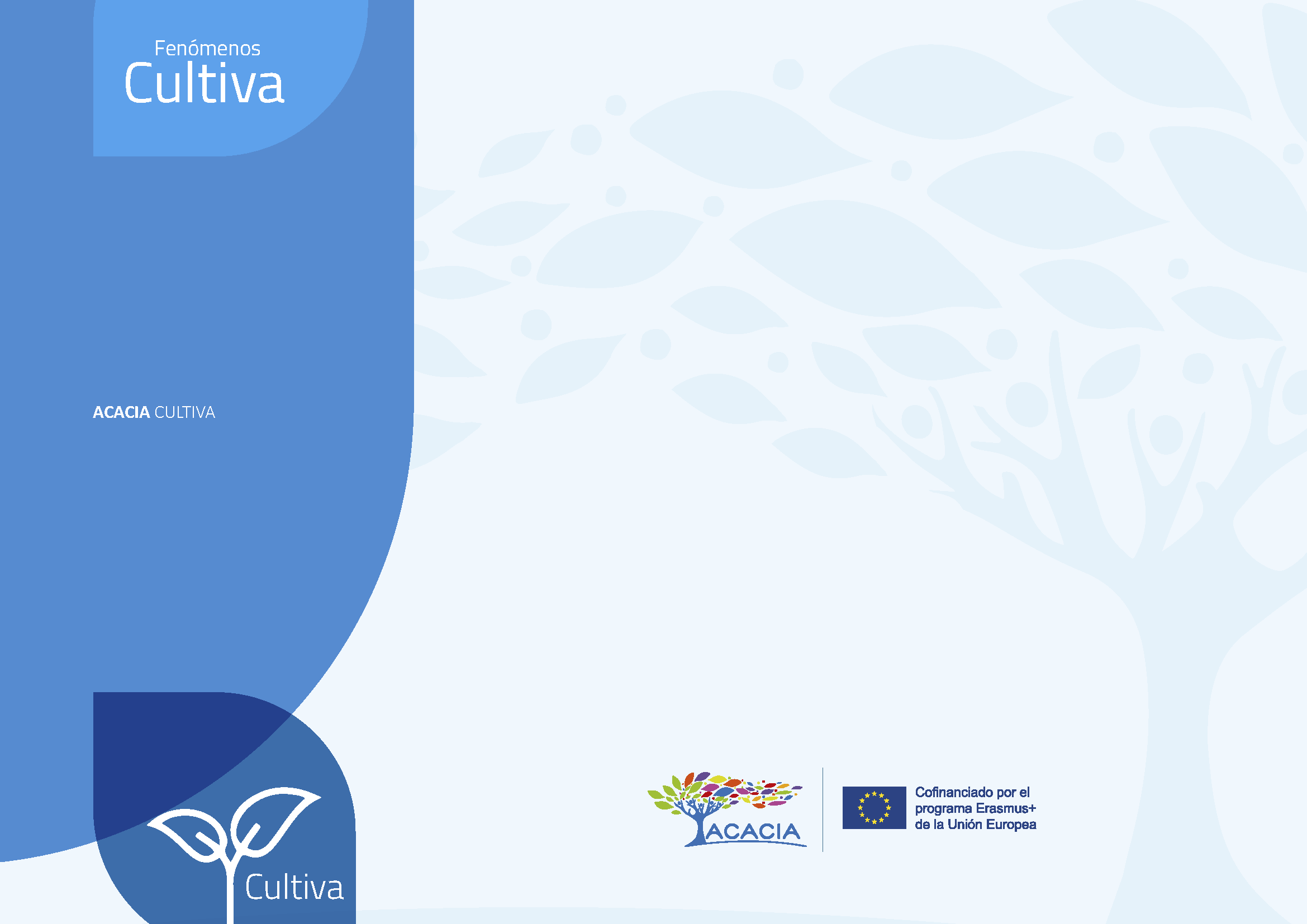 Instrumento 2Fenómeno Contingencias InstitucionalesFormato 1. Indicadores de riesgo en contingencias generadas por fenómenos físicos naturalesDIMENSIÓNASPECTOTIPO DE RIESGOALTORIESGO (3)MEDIORIESGO (2)BAJORIESGO (1)OBSERVACIÓNOrganizativaDEL ORDEN DE LA GESTIÓN ADMINISTRATIVADEL ORDEN DE LA GESTIÓN ADMINISTRATIVAOrganizativaa)Manifestaciones de inconformidad del personal administrativo frente a las decisiones directivas que afectan sus prácticas profesionales.Organizativab)Expresiones de inconformidad del personal docente frente a lasdecisiones administrativas que afectan sus condiciones laborales.Organizativac)Expresiones de inconformidad frente a actitudes administrativas que ignoran necesidades de cambio por intervención de tecnologíaso de condiciones de los espacios físicos y recursos materiales.Organizativad)Inconformidad del estudiantado frente a las decisiones administrativas que afectan sus prácticas de formación profesional.OrganizativaDEL ORDEN DE LA GESTIÓN DEMOCRÁTICADEL ORDEN DE LA GESTIÓN DEMOCRÁTICAOrganizativaa)Manifestaciones de conflictos y malestar por parte de: estudiantes, profesores y administrativos, a causa de la toma de decisiones institucionales de manera dominante y unilateral, que afectan susprácticas profesionales.OrganizativaDEL ORDEN DE LA GESTIÓN PARTICIPATIVADEL ORDEN DE LA GESTIÓN PARTICIPATIVAOrganizativaa)Expresiones de inconformidad frente a propuestas socio culturales para la comunidad universitaria, que no consultan o no incluyen lasvoces de la comunidad universitaria.OrganizativaDEL ORDEN DE LA GESTIÓN INNOVADORADEL ORDEN DE LA GESTIÓN INNOVADORAOrganizativaa)Expresiones de apatía y de rechazo por parte de la comunidad universitaria, frente a propuestas académicas, culturales y/o deportivas, anquilosadas y que no consultan las necesidades ypropuestas de la comunidad.OrganizativaDEL ORDEN DE LA GESTIÓN INTEGRADA DE LOS TEMAS DE LA INSTITUCIÓNDEL ORDEN DE LA GESTIÓN INTEGRADA DE LOS TEMAS DE LA INSTITUCIÓNOrganizativaa)Manifestación de inconformidad con el tratamiento desarticulado de temas como tensiones didácticas, bajo rendimiento y deserción, para la toma de decisiones en la institución.DIMENSIÓNASPECTOTIPO DE RIESGOALTORIESGO (3)MEDIORIESGO (2)BAJORIESGO (1)OBSERVACIÓNPedagógica- didácticaDEL ORDEN DE LA CULTURA INSTITUCIONALDEL ORDEN DE LA CULTURA INSTITUCIONALPedagógica- didácticaa)Manifestaciones de valoraciones negativas sobre prácticas organizacionales que se expresan en los desempeños de los cargos en la IES, por considerarlos incoherentes o ineficientes.Pedagógica- didácticab)Expresiones de inconformidad y/o rechazo de prácticas académicas de enseñanza y de estrategias de aprendizaje, por considerarlas poco agradables, poco eficientes y autoritariasPedagógica- didácticac)Manifestaciones de desinterés y desconfianza por las relaciones de convivencia en la IES, tales como amistad, solidaridad, trabajo en grupo.Pedagógica- didácticad)Manifestaciones de rechazo y valoraciones negativas hacia prácticas pedagógicas institucionales y procesos orientados al desarrollo de identidad institucional y profesional, por poca presencia de liderazgo de actores de la comunidad.Pedagógica- didácticae)Actitudes de rechazo a las relaciones de cooperación socio- profesional, al trabajo cooperativo, solidario y leal en los grupos de trabajo.Pedagógica- didácticaf)Actitudes displicentes y de descuido hacia las prácticas de uso de recursos y espacios disponibles en las IES como espacios de acción profesional.